 Photographers 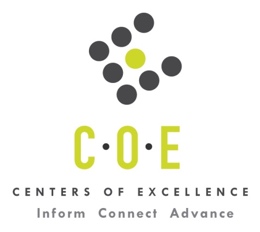 Labor Market Information ReportLas Positas CollegePrepared by the San Francisco Bay Center of Excellence for Labor Market ResearchMarch 2019RecommendationBased on all available data, there appears to be an undersupply of Photographers compared to the demand for this occupation in the Bay region and in the East Bay sub-region (Alameda and Contra Costa Counties). The gap is about 514 students annually in the Bay region and 179 students annually in the East Bay sub-region.This report also provides student outcomes data on employment and earnings for programs on TOP 1012.00 - Applied Photography in the state and region. It is recommended that this data be reviewed to better understand how outcomes for students taking courses on this TOP code compare to potentially similar programs at colleges in the state and region, as well as to outcomes across all CTE programs at Las Positas College and in the region. IntroductionThis report profiles Photographers in the 12 county Bay region and in the East Bay sub-region for a proposed new program at Las Positas College. Occupational DemandTable 1. Employment Outlook for Photographers in Bay RegionSource: EMSI 2018.4Bay Region includes Alameda, Contra Costa, Marin, Monterey, Napa, San Benito, San Francisco, San Mateo, Santa Clara, Santa Cruz, Solano and Sonoma CountiesTable 2. Employment Outlook for Photographers in East Bay Sub-RegionSource: EMSI 2018.4East Bay Sub-Region includes Alameda and Contra Costa CountiesJob Postings in Bay Region and East Bay Sub-RegionTable 3. Number of Job Postings by Occupation for latest 12 months (Nov 2017 - Oct 2018)Source: Burning GlassTable 4. Top Job Titles for Photographers for latest 12 months (Nov 2017 - Oct 2018)Source: Burning GlassIndustry ConcentrationTable 5. Industries hiring Photographers in Bay RegionSource: EMSI 2018.4Table 6. Top Employers Posting Jobs for Photographers in Bay Region and East Bay Sub-Region (Nov 2017 - Oct 2018)Source: Burning GlassEducational SupplyThere are 14 community colleges in the Bay region with headcount on TOP 1012.00 - Applied Photography, with six of these colleges issuing 56 awards annually.  There is one college in the East Bay sub-region issuing two awards annually on this TOP code.    Table 7. Awards on TOP 1012.00 - Applied Photography in the Bay RegionSource: IPEDS, Data Mart and LaunchboardNOTE: Headcount of students who took one or more courses is for 2016-17. The annual average for awards is 2014-17 unless there are only awards in 2016-17. The annual average for other postsecondary is for 2013-16.Gap AnalysisBased on the data included in this report, there is a labor market gap in the Bay region with 570 annual openings for Photographers and 56 annual awards for an annual undersupply of 514 students. In the East Bay sub-region, there is also a gap with 181 annual openings and 2 annual awards for an annual undersupply of 179 students.Student OutcomesTable 8. Four Employment Outcomes Metrics for Students Who Took Courses on TOP 1012.00 - Applied PhotographySource: Launchboard Pipeline (version available on 11/16/18)Skills, Certifications and EducationTable 9. Top Skills for Photographers in Bay Region (Nov 2017 - Oct 2018)Source: Burning GlassTable 10. Certifications for Photographers in the Bay Region (Nov 2017 - Oct 2018)Note: 60% of records have been excluded because they do not include a certification. As a result, the chart below may not be representative of the full sample.Source: Burning GlassTable 11. Education Requirements for Photographers in Bay Region Note: 58% of records have been excluded because they do not include a degree level. As a result, the chart below may not be representative of the full sample.Source: Burning GlassMethodologyOccupations for this report were identified by use of skills listed in O*Net descriptions and job descriptions in Burning Glass. Labor demand data is sourced from Economic Modeling Specialists International (EMSI) occupation data and Burning Glass job postings data. Educational supply and student outcomes data is retrieved from multiple sources, including CTE Launchboard and CCCCO Data Mart.SourcesO*Net OnlineLabor Insight/Jobs (Burning Glass) Economic Modeling Specialists International (EMSI)  CTE LaunchBoard www.calpassplus.org/Launchboard/ Statewide CTE Outcomes SurveyEmployment Development Department Unemployment Insurance DatasetLiving Insight Center for Community Economic DevelopmentChancellor’s Office MIS systemContactsFor more information, please contact:Doreen O’Donovan, Data Research Analyst, for Bay Area Community College Consortium (BACCC) and Centers of Excellence (CoE), doreen@baccc.net or (831) 479-6481John Carrese, Director, San Francisco Bay Center of Excellence for Labor Market Research, jcarrese@ccsf.edu or (415) 267-6544Photographers (SOC 27-4021): Photograph people, landscapes, merchandise, or other subjects, using digital or film cameras and equipment.  May develop negatives or use computer software to produce finished images and prints.  Includes scientific photographers, aerial photographers, and photojournalists.Entry-Level Educational Requirement: High school diploma or equivalentTraining Requirement: Long-term on-the-job trainingPercentage of Community College Award Holders or Some Postsecondary Coursework: 35%Occupation 2017 Jobs2022 Jobs5-Yr Change5-Yr % Change5-Yr Open-ingsAnnual Open-ings10% Hourly WageMedian Hourly WagePhotographers5,6416,112471 8%2,852570$13.00 $17.15 Occupation 2017 Jobs2022 Jobs5-Yr Change5-Yr % Change5-Yr Open-ingsAnnual Open-ings10% Hourly WageMedian Hourly WagePhotographers1,7421,905162 9%906181$12.79 $16.99 OccupationBay RegionEast BayPhotographers (27-4021.00)627150Common TitleBayEast BayCommon TitleBayEast BayPhotographer421102Newborn Photography6School Photographer7720Photojournalist61Real Estate Photographer226Sales Associate62Wedding Photographer182Graphic Designer52Assistant, Photography, Information And Technology Industry123News Photographer53Assistant, Photography, Event, Information And Technology Industry8Photography Assistant52Industry – 6 Digit NAICS (No. American Industry Classification) CodesJobs in Industry (2017)Jobs in Industry (2022)% Change (2017-22)% in Industry (2017)All Other Professional, Scientific, and Technical Services (541990)3,0073,11213%53.7%Photography Studios, Portrait (541921)703722 (5%)12.5%Independent Artists, Writers, and Performers (711510)452447 (4%)7.7%Commercial Photography (541922)3133316%5.7%Translation and Interpretation Services (541930)19720516%3.5%Marketing Research and Public Opinion Polling (541910)12212715%2.2%Internet Publishing and Broadcasting and Web Search Portals (519130)838541%1.5%Motion Picture and Video Production (512110)737512%1.3%EmployerBayEmployerBayEmployerEast BayLifetouch102Charleys Angels 6Lifetouch28Pro Motionpix, Llc66Classic Photographers6Pro Motionpix, Llc28Iconic Group40Costar Group6Bella Baby Photography7Gradimages33Cozymeal5Dealervision Com6Bella Baby Photography21Hornblower Cruises 5Gradimages6Mom36513Kodakit5Jcpenney Portraits4Dealervision Com12Nationwide Studios Inc5Iconic Group3Jcpenney Portraits11Six Flags Incorporated5Penske Automotive Group3Xcite Advertising9Never Boring Inc4Street Delivery3NBC7Pineapple Labs4Alta Bates Summit2CollegeSub-RegionHeadcountHeadcountAssociatesCertificatesCertificatesTotalChabot East Bay2712222DeanzaSilicon Valley68522688Diablo ValleyEast Bay94FoothillSilicon Valley71LaneyEast Bay382Las PositasEast Bay309MarinNorth Bay74MontereySanta Cruz & MontereyNapaNorth Bay25700111San FranciscoMid-Peninsula432393939San MateoMid-Peninsula98SkylineMid-Peninsula90SolanoNorth Bay25122355West ValleySilicon Valley111Total Bay RegionTotal Bay Region 3,014  6  6  49  56  56 Total East Bay Sub-RegionTotal East Bay Sub-Region 1,056  2  2  -    2  2 2015-16Bay 
(All CTE Programs)Las Positas College (All CTE Programs)State (TOP 1012.00)Bay (TOP 1012.00)East Bay (TOP 1012.00)Las Positas College (TOP 1012.00)% Employed Four Quarters After Exit75%75%58%58%62%58%Median Quarterly Earnings Two Quarters After Exit$13,996$21,192$14,709$19,935$16,936$11,263Median % Change in Earnings40%44%37%38%33%52%% of Students Earning a Living Wage63%64%37%44%42%n/aSkillPostingsSkillPostingsSkillPostingsPhotography592Product Sales35Real Estate Experience15Customer Service142Social Media34Color Editing14Lifting Ability142Digital Photography23Photo Shoots14Sales94E-Commerce21Retail Industry Knowledge14Adobe Photoshop90Broadcast Industry Knowledge20Basic Mathematics13Automotive Industry Knowledge76Adobe Illustrator17Final Cut Pro13Scheduling65Journalism17Video Editing13Client Base Retention57Photojournalism17Adobe Premiere12Videography44Adobe Acrobat16Graphic Design12Computer-Assisted Auditing Technology (CAAT) services43Adobe Creative Suite15Cleaning11CertificationPostingsCertificationPostingsDriver's License237Phlebotomy Certification3Certified Ophthalmic Assistant8American Heart Association Certification2First Aid Cpr Aed8Pilot Certification2Basic Life Saving (BLS)6Alcohol Server Certification1Certified Ophthalmic Technician6Education (minimum advertised)Latest 12 Mos. PostingsHigh school or vocational training203 (77%)Associate Degree4 (2%)Bachelor’s Degree or Higher55 (21%)